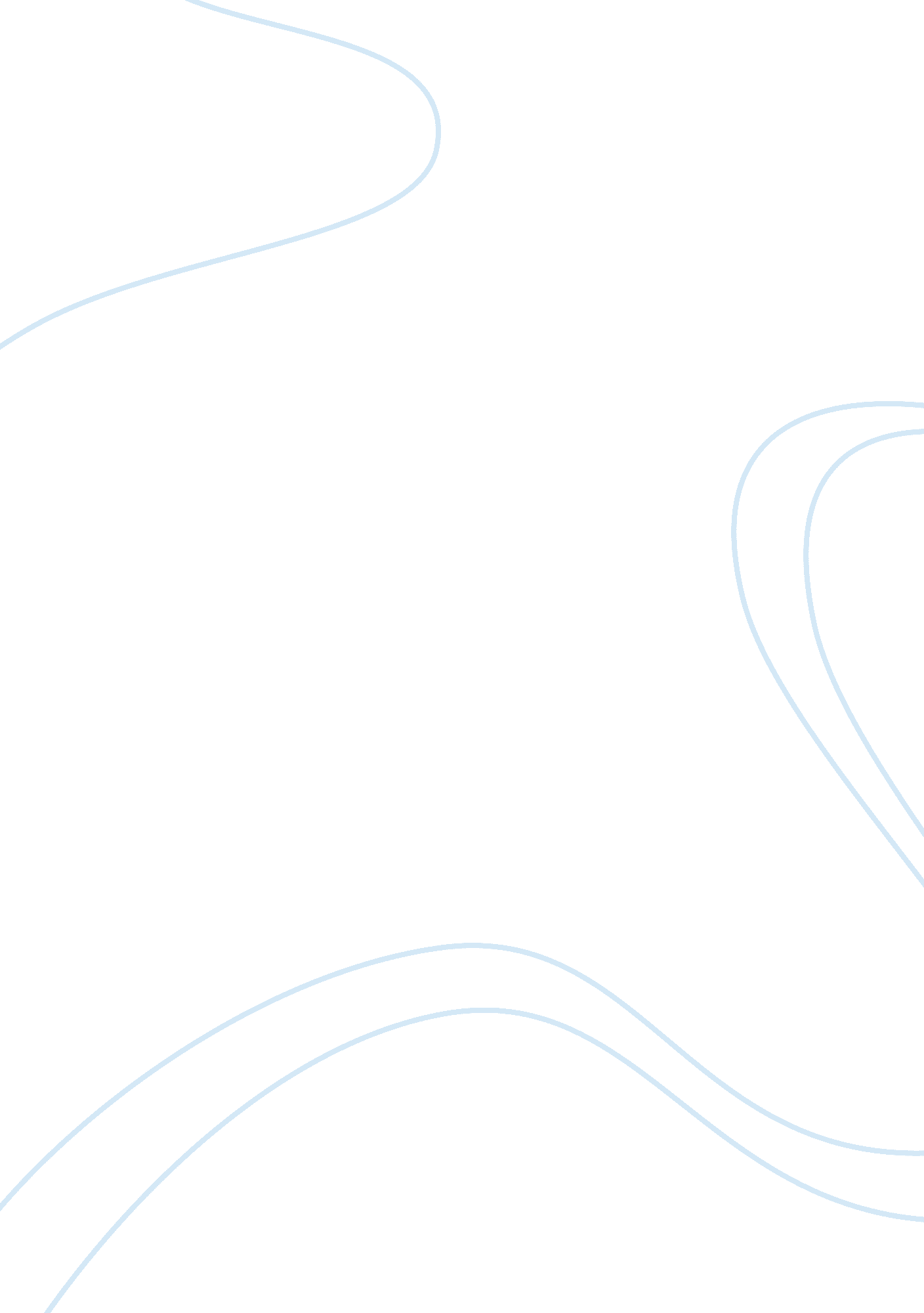 Technology reviewEducation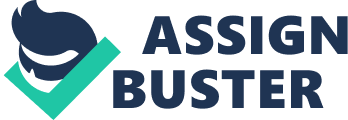 Technology review Education has revolutionized with the passage of time and has gone a long way. With the rapid increase in technology students as well as instructors are using the internet for their ease and convenience. Some of the most efficient websites helping in learning are mentioned below. Lore. com: lore is an online community based and developed on the format of social networking sites. Lore was developed so that an interactive forum could be developed so that the teacher and student can effectively communicate, upload syllabus, device a calendar and discussion tools are available which aid in effective learning. It can be used in classroom to enhance the learning experience and to bridge the communication gap developing a mutual relation between the student and instruction. It is reliable and easily available which is free of cost for everybody seeking to educate themselves. Turnitin. com: turnitin. com is an effective plagiarism checker which means its work is to verify and check for any plagiarism that prevails in the paper. It is a very reliable website for instructors which aim to compare the work submitted to the teachers with works on the web in order to check the reliability and uniqueness of the work. It is easily available and online communities can be made through which the instructor can evaluate and access the work. K5learning. com: k5 learning again is an interactive platform for young learners who seek to develop their skills through fun. K5 is a website which accesses young learners and enhance their abilities. Online tests are taken, assessments are done and help is provided to those who need reinforcement so that an effective learning mechanism is generated. Freevideolectures. com: it is an online resource for many learners out there who can easily access online the lectures of reputable teachers regarding various topic of study. This site enables learners to gain knowledge regarding various subjects having lectures of almost 30 respectable universities. This websites offers a vast range of courses and lectures which students aid from to develop better understanding in a convenient and cost effective manner. Tutorphil. com: is an online site to overcome the workload and ease down the frustration level among students. It provides learning methodologies and gives advices and tips to overcome the problems while structuring an essay. It is an interactive site which helps to device proper essays with ease and convenience. At this point I would like to choose my three sites which according to me are the most reliable to generate effective learning. My three sites which I will focus on in my essay are lore. com, turnitin. com and freevideolectures. com. If these three sites are integrated then a very convenient mechanism can be generated which will aid in learning. The reason why I think these three websites need to be accumulated together is that lore is a web site which is convenient to keep track of work, assessments, syllabus and schedule so that the student stays up to date of his assignments and homework. It will also help to overcome the communication gap that can develop as it is a social networking inspired online resource learning websites it features to develop communication between the teacher and student therefore help, guidance, resource material or any sort of learning aid can be provided by the instructor if required or asked for. So now the communication and organizing issue is countered. " The foundation for teaching reform on an idea of teaching that emphasizes comprehension and reasoning, transformation and reflection." (Shulman, Knowledge and Teaching: Foundations of the New Reform). Therefore the need develops to convey the teachings of the instructors to the students in a way that is easily approachable which is done through the help of freevideolectures. com which is a forum through which students can benefit from by streaming lectures of respectable instructors, belonging to the best universities of the world. This websites offers a broad range of courses and videos of lectures on diverse topics covering almost all areas of learning. So now a student can assess lectures by just streaming according to his convenience. This is apparently a new concept to better learning. (Hanson, Encouraging Lecturers to Engage with New Technologies in Learning and Teaching in a Vocational University: The Role of Recognition and Reward.)Lastly when learning is done now the need comes to submit and device research papers etc. hence turnitin. com provides a way to check and proof read your papers before submission so that it helps to evaluate the quality and uniqueness of the paper. Making sure that it is free from any plagiarized content. Internet and such sites have helped in overcoming plagiarism. (Blake, Policing Internet Plagiarism in the Classroom) In a nutshell, learning can become more effective and convenient for both teachers and students with the development of such sites. If the above mentioned actions are taken then a healthy learning environment can be established. Works cited Shulman, Lee S. " Knowledge and Teaching: Foundations of the New Reform." Harvard Educational Review. 57. 1 (1987): 1-22. Print. Hanson, Janet. " Encouraging Lecturers to Engage with New Technologies in Learning and Teaching in a Vocational University: The Role of Recognition and Reward." Higher Education Management and Policy. 15. 3 (2003): 135-149. Print. Blake, Jason. " Policing Internet Plagiarism in the Classroom." Conference Selections. (2004): 22-24. Print. Top of Form Top of Form Bottom of Form 